EK -1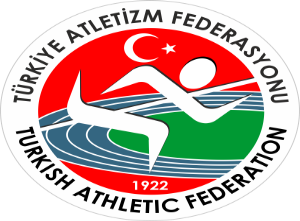 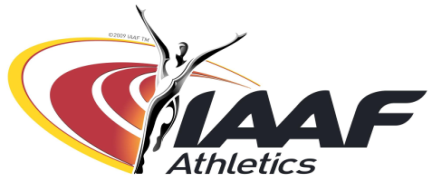 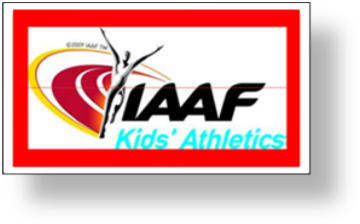 TÜRKİYE ATLETİZM FEDERASYONUIAAF ÇOCUK ATLETİZMİ ANTRENÖR EĞİTİM SEMİNER PROGRAMIERZİNCAN ÜNİVERSİTESİ BEDEN EĞİTİMİ VE SPOR YÜKSEKOKULU MÜDÜRLÜĞÜ       15-16 NİSAN 2016      SAAT                                                  PROGRAM                                                  PROGRAM                                                       15 NİSAN 2016 CUMA (1.GÜN)                                                       15 NİSAN 2016 CUMA (1.GÜN)                                                       15 NİSAN 2016 CUMA (1.GÜN)08.30-09.30AÇILIŞSporda Çocuklara Psikolojik YaklaşımNecdet AYAZ IAAF Çocuk Atletizmi Türkiye KoordinatörüUzm. Psiko. Danışm. Özden BİLGİN09.30-09.45ARA09.45-12.00* Çocuk Atletizmine Giriş * Çocuk Atletizmi Programı ve Okullar* Çocuk Atletizmi Organizasyon Yapısı   ve Örnek Uygulama ModeliYrd. Doç. Dr. Ercan HASLOFÇA IAAF CECS 1 Eğitmeni12.00-13.30ÖĞLEN ARASI13.30-15.30* Uygulama Hazırlığı Kursiyerler* Uygulama (7-12 Yaş Grubu Çocuklara Yrd. Doç. Dr. Ercan HASLOFÇA IAAF CECS 1 Eğitmeni15.30-15.45ARA15.45- 16.300“Y” nesli ve Çocuğun Gelişiminde Duyarlı EvrelerYrd. Doç. Dr. Ercan HASLOFÇA IAAF CECS 1 Eğitmeni                                                     16 NİSAN CUMARTESİ 2016  (2.GÜN)                                                     16 NİSAN CUMARTESİ 2016  (2.GÜN)                                                     16 NİSAN CUMARTESİ 2016  (2.GÜN)10.30-11.30Madde Bağımlılığı ve ÇocuklarProf. Dr. Kadirhan SUNGUROĞLU11.30- 13.30ARA13.30-15.30Fair-Play“Geçmişine Değer Vermeyenler  Geleceklerine Yön Veremezler”        Sloganı doğrultusunda,“ESKİMEYEN DEĞERLERİMİZ” inTanıtım töreni ve ödüllendirilmeleri,Sertifika Dağıtım TöreniHaldun DOMAÇ8 kişiFatih ÇİNTİMAR Atletizm Federasyonu BaşkanıNecdet AYAZ IAAF Çocuk Atletizmi Türkiye Koordinatörü